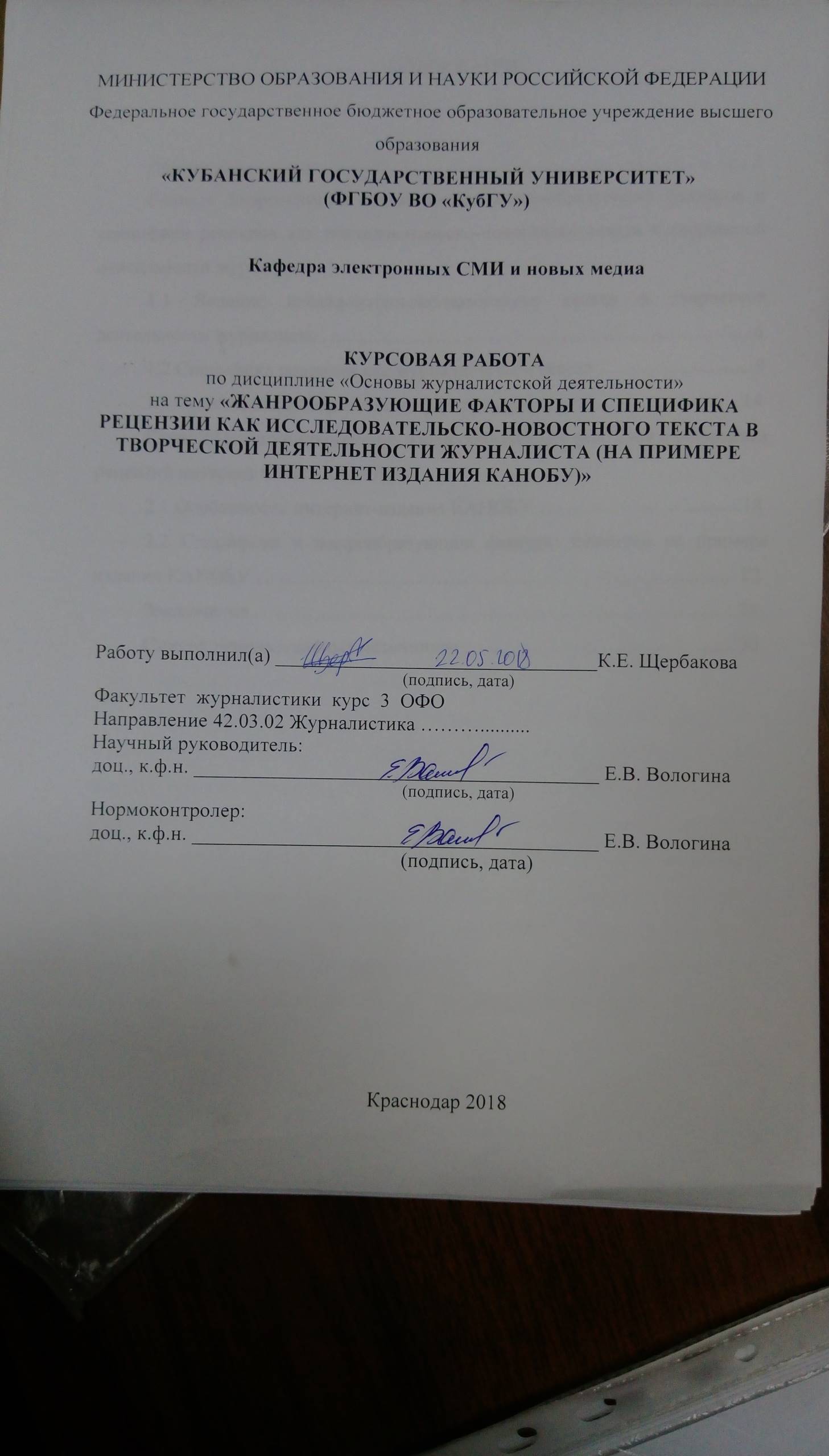 МИНИСТЕРСТВО ОБРАЗОВАНИЯ И НАУКИ РОССИЙСКОЙ ФЕДЕРАЦИИФедеральное государственное бюджетное образовательное учреждение высшего образования«КУБАНСКИЙ ГОСУДАРСТВЕННЫЙ УНИВЕРСИТЕТ»(ФГБОУ ВО «КубГУ»)Кафедра электронных СМИ и новых медиаКУРСОВАЯ РАБОТАпо дисциплине «Основы журналистской деятельности»на тему «ЖАНРООБРАЗУЮЩИЕ ФАКТОРЫ И СПЕЦИФИКА РЕЦЕНЗИИ КАК ИССЛЕДОВАТЕЛЬСКО-НОВОСТНОГО ТЕКСТА В ТВОРЧЕСКОЙ ДЕЯТЕЛЬНОСТИ ЖУРНАЛИСТА (НА ПРИМЕРЕ ИНТЕРНЕТ ИЗДАНИЯ КАНОБУ)»Работу выполнил(а) ________________________________К.Е. Щербакова                                                             (подпись, дата)Факультет  журналистики  курс  3  ОФОНаправление 42.03.02 Журналистика ………..........Научный руководитель: доц., к.ф.н. ________________________________________ Е.В. Вологина                                                             (подпись, дата)Нормоконтролер: доц., к.ф.н. ________________________________________ Е.В. Вологина                                                             (подпись, дата)Краснодар 2018СОДЕРЖАНИЕВведение ……………………………………………………………..…..... 3Глава 1 Теоретическая составляющая жанрообразующих факторов и специфики рецензии как исследовательско-новостного текста в творческой деятельности журналиста1.1 Явление исследовательско-новостного текста в творческой деятельности журналиста ………………………………………………..….….. 61.2 Специфика рецензии как журналистского текста ……………...…... 91.3 Понятие жанрообразующих факторов рецензии …………….....….14Глава 2 Принцип применения жанрообразующих факторов и специфика рецензий интернет СМИ «КАНОБУ»2.1 Особенности интернет-издания КАНОБУ …………………….…...182.2 Специфика и жанрообразующие факторы рецензии на примере издания КАНОБУ …………………………………………………………....... 22Заключение …………………………………………………………..…. 28Список использованных источников ………………………………..... 30ВВЕДЕНИЕДанная работа посвящена исследованию жанрообразующих факторов и специфике рецензии как исследовательско-новостного текста в творческой деятельности журналиста. В качестве примера издания, близко работающего с рецензиями, было выбрано интернет СМИ КАНОБУ. Актуальность исследования данной работы обусловлена тем, что, несмотря на определённый, в некоторой мере не отличающийся обширностью, уровень изучения, эта тема нуждается в постоянной дополнительной разработке. В частности, этой теме посвящены работы А. Тертычного, который в своих научных трудах особенно выделял именно аналитические жанры журналистского творчества: «Одной из наиболее примечательных черт отечественных СМИ традиционно является нацеленность их не столько на сообщение новостей, сколько на анализ, исследование, истолкование процессов, ситуаций. В силу этого СМИ выработали достаточно эффективную систему аналитических жанров. Система эта не является чем-то раз и навсегда данным — она постоянно развивается, адаптируясь к тем задачам, которые встают перед аналитической журналистикой». Также особенности актуальности темы исследования заключаются в постоянной необходимости восполнять пробелы в знаниях журналистов-теоретиков и тем более журналистов-практиков, касательно такого жанра как рецензия. Особенно остро это ощущается сейчас, когда рецензия стала применяться практически в любых печатных, интернет изданиях, а также на радио и телевидении. Под давлением постоянных видоизменений развитие жанра находится в стагнации. Становится всё труднее распознать его главные черты, особенности и журналистские приёмы. А потому особенно важно выделять наиболее значимые образующие рецензию факторы и специфику текста.Необходимо также выделить проблематику данной работы – какие именно жанрообразующие факторы и специфика создают такое явление в журналистике как рецензия, в чем особенности этого жанра, его главные достоинства и недостатки и как это проявляется в актуальном современном интернет издании, взятом из российского сегмента развлекательно-информационных интернет СМИ. Цель данной курсовой работы – наиболее точно выделить классические и современные аспекты, на которых строится написание качественной рецензии. На примере теоретических знаний и эмпирических исследований выявить главные приёмы журналистской деятельности при написании рецензии и проследить эти тенденции на практических примерах рецензий. Задачами курсовой работы стали следующий пункты: Определить понятие исследовательско-новостного текста в контексте творческой деятельности журналиста.Установить основополагающую специфику рецензии.Определить понятие жанрообразующих факторов в журналистике.Выявить главные жанрообразующие факторы.Проанализировать интернет СМИ КАНОБУ, как яркий пример издания, регулярно публикующего рецензии.Сопоставить теоретические основополагающие факты жанра и их практическое применение на примере выбранного издания. Объектом исследования в данной работе выступает всё научно-практическое знание в контексте журналистского мастерства. Предмет исследования – это многочисленные теоретические пособия, исследовательские работы и статьи журналистов-теоретиков, касательно жанра рецензии. Отдельный пласт информации – это практические примеры рецензий, взятые с официального сайта отечественно интернет издания КАНОБУ. Сюда входят рецензии на актуальные российские и зарубежные фильмы, сериалы, мультипликационные работы, игры, музыкальные альбомы и т.д. Структурно работа разделена на две смысловые части: первая посвящена теоретической составляющей вопроса, т.е. изучению всех отдельных смысловых частей вопроса, их независимого существования в научно-практической журналистике, их видение разными специалистами. Вторая часть – практическая, здесь показано применение всего научного знания в условиях современной интернет журналистике, на примере одного интернет-издания КАНОБУ. Теоретическая составляющая жанрообразующих факторов и специфики рецензии как исследовательско-новостного текста в творческой деятельности журналистаЯвление исследовательско-новостного текста в творческой деятельности журналистаТакое понятие как исследовательско-новостной текст – это неотъемлемая часть изначально аналитической журналистики, которая как раз и подразделяется на жанры исследовательско-новостные и собственно исследовательские.И если к аналитическим жанрам относится далеко не маленькое многообразие форм журналистского текста: – статья;– журналистское расследование;– версия;– обозрение;– рекомендация (совет);– комментарий;– рецензия;– социологическое резюме;– мониторинг;– рейтинг,– письмо.То непосредственно к исследовательско-новостным может относиться только комментарий, вся корреспонденция, менее свойственная для отечественной журналистики – колонка и, конечно, рецензия. Самое значимое, что нужно отметить о научно-исследовательском тексте – это две разновеликие чаши весов, на одной из которых находится новостная, иными словами информационная, составляющая текста, а на второй аналитическая, исследовательская. Главный акцент в данной категории текстов переносится с эффекта новизны, попыток первыми донести еще горячую информацию до читателя, на актуальность и глубину исследования. То есть новость может быть далеко не новой, однако достаточно открытой для изучения и получения новой информации. Например, если взять для примера выход любого нового фильма. Исключительно новостной текст может быть написан отталкиваясь от практически любого инфоповода: прошедший открытый показ или даже новости со съемочной площадки. Для исследовательско-новостного же текста необходим полный набор первоначальных фактов, а также последующее изучение самой киноленты, актерских и режиссёрских приемов, история ее создания и многие другие информационные составляющие, которые уже не являются новыми на момент их использования и публикации. То есть используемый автором информационный материал может уже не быть новым, неизвестным для читателя, но обязан быть актуальным – на этом строится успех его материала. Вернемся вновь к частным проявлениям исследовательско-новостных текстов.Комментарий. Относительно оперативный отклик на событие. В центре текста некий факт\событие, однако более значимое место здесь занимает оценочное суждение автора, его прогноз, связь этого события с другими. Если сравнивать аналитические жанры по масштабности, то комментарий будет идти под номером один, как обладающий наименьшей глубиной анализа. Это первичный анализ ситуации, связанный с неким событием, явлением, документом, мероприятием. Обычно комментарий – это непосредственное отражение позиции того или иного издания, а значит к его написанию стоит относиться особенно внимательно. Так как зачастую в распоряжении журналиста очень сжатые сроки – то чаще этот жанр поручают опытным работникам издания, имеющим большой опыт и эрудицию.Корреспонденция. Аналитический жанр цель которого направить внимание читателя на некое событие, выяснить его причины, определить значимость и предсказать его развитие, а также последствия, влияния на читателя. В данном жанре любое явление не может существовать без глобальной независимо существующей проблемы. В корреспонденции глубина необходимого от журналиста анализа становится ощутимее, чем в комментарии. Автор стремится дать читателю достаточно полное представление о возникшей ситуации – важнейших ее сторонах – и высказать свое мнение о дальнейшем ее развитии и возможных его результатах. Этот жанр в свою очередь обладает большей весомостью, убедительностью, серьезностью. Это не просто отражение общего мнения, реакции, а присутствие анализа, прогнозирования и прочих элементов, свойственных аналитическому жанру. Главное место здесь занимает авторская аргументация, как способ убеждения читателя в правоте своей точки зрения.Колонка. Журналистская форма прямого диалога, рассчитанного на эмоциональную оценку, комментарий события или явления. Это тот жанр журналистики, который представляет собой авторское высказывание на злободневную тему, с определенной регулярностью публикуемое в одном издании и, как правило, размещаемое на постоянном месте в газетной\журнальной полосе или на сайте.Предметом исследования в колонке служит личное переживание автора в связи с неким конкретным явлением, событием. Функция колонки – показать авторскую точку зрения с целью не только оповестить о неком конкретном событии, но и продемонстрировать характер её оценки. Журналист, работающий с данным жанром, добивается вышеописанного путем образного анализа, т.е. сочетания анализа и художественного обобщения. Содержание колонки может меняться, но в общих чертах – это цепочка фактов\событий\явлений, актуальные по мнению журналиста в данный момент и рассуждений, являющихся откликом на эти факты, события. При этом конкретной формы колонка не имеет, она свободно варьируется, объединяя самые различные формы: эссе, заметка, комментарий и так далее. Рецензия.  Оценка некого информационного явления, совмещающая в себе характеристику и анализ. Рецензия информирует, анализирует и критикует выбранный автором предмет исследования. О ней мы более подробно поговорим в следующем разделе. Специфика рецензии как журналистского текста«Просмотр, сообщение, оценка, отзыв о чем-либо» - это и есть значение слово рецензия, перевод с латинского.Главное отличие рецензии от других жанров исследовательско-новостного текста – это то, что предмет исследования в данном случае это уже некий авторский продукт, демонстрирующий отраженную действительность. То есть автор рецензии должен охарактеризовать и оценить уже существующий материал, созданный другим автором. Предметом оценки могут стать письменные литературные, научные, художественные, журналистские материалы; кинематографические и мультипликационные работы; музыкальные произведения, театральные постановки и многие другие произведения мира искусства или науки.Рецензия как никакой другой жанр журналистского творчества отражает суть исследовательско-научного текста. Две главные составляющие рецензии: характеристика и оценка. Важно соблюдать тонкую грань в правильной подаче информационного и аналитического материала, который отличает жанр от всех остальных журналистских текстов. Характеристика в рецензии – это информационная составляющая. Главная задача автора в данном случае познакомить читателя с предметом исследования будь то литературное произведение, научная статья или фильм. Однако в отличии от информационных материалов автор должен уловить тонкую грань между полным сюжетным описанием и кратким синопсисом происходящего. Оценка в рецензии – это уже объективное или субъективное авторское мнение, выделение плюсов и минусов, определение главных составляющих работы и особенностей.Рецензия имеет собственную чёткую типологию:По объекту\предмету исследования- Литературная рецензия – оценка литературного произведения. Сюда относится проза, поэзия, творческие или научные статьи, а также более современные форматы, например, комиксы.- Кинорецензия – оценка видео произведений. Это полнометражные и короткометражные фильмы, анимационные работы, социальные ролики и прочее.- Музыкальная рецензия – оценка музыкальных работа, в основном это музыкальные альбомы исполнителей разных жанров, однако это может быть и отдельная композиция. - Театральная рецензия – оценка театральных постановок: мюзикла, оперы, балета, оперетты и других форм театрального искусства.- Товарная рецензия – оценка товара, зачастую несёт в себе рекламную функцию.- Игровая рецензия – оценка игрового продукта. Современный и менее развитый (на фоне, например, литературной рецензии) тип жанра. Автор оценивает игровой контент.- Спортивная рецензия – оценка спортивного мероприятия. Редкое явление, однако от того не теряющее своей актуальности. На данный момент отдельно стоит отметить так называемую «киберспортивную рецензию» более свойственную современной интернет журналистике.- Стоит отметить так же и менее развитые, более сомнительные типы рецензий, применяемые в современной журналистике, однако не имеющие четкого определения. Сюда можно отнести рецензии на рекламные ролики, телерецензии и т.д.По автору- Экспертная рецензия. Автором является независимый эксперт.- Потребительская рецензия. Автором является непосредственно пользователь продукта или услуги.- Заказная рецензия. Автором является специально нанятый эксперт (критик), зачастую этот тип является рекламным, заранее проплаченным заказчиком. По объему- Большая рецензия. Работа, предполагающее объемное описание каждого, выделенного автором-журналистом-критиком, факта. Полная оценка работы, с разбором всех достоинств и недостатков работы, которые удалось выявить.- Краткая рецензия. Работа, рассчитанная на своевременный и максимальной актуальный момент публикации и не претендующий на глубокое изучение предмета оценки. По числу анализируемых произведений- Монорецензия. Рецензия предполагает изучение одного произведения, однако уместно упоминание других.- Полирецензия. Автор рассматривает два и более произведений. Это может быть серия работ, тематическая подборка и так далее. Давая определение жанру рецензии стоит, пожалуй, сравнить её с отзывом, как наиболее близкой формой журналистского текста, с которой её легко спутать. Таким образом получается, что:Рецензия – это письменный разбор художественного (литературного, театрального, музыкального, кинематографического и т.п.), научного или научно-популярного произведения, содержащий его критическую оценку.Отзыв – письменное суждение, мнение, содержащее оценку художественного, научного или научно-популярного произведения.Отзыв, в отличие от рецензии, дает самую общую характеристику, самую общую оценку прослушанного, прочитанного, просмотренного без подробного анализа. Рецензия в свою очередь наоборот, обладает глубокой аналитической составляющей, мнением и рассуждением специального журналиста.Рассуждая о дальнейшей характеристике жанра будет также наиболее удобно сравнивать её с отзывом для более глубокого понимания специфики жанра и его главных отличий как от наиболее близких ему по своей сути, так и ото всех других. Элементами отзыва являются (на примере литературного отзыва): 1. Указание автора произведения, где и когда издано, сколько страниц, кому адресовано;2. Указание жанра произведения.3. Выделение главных действующих лиц.4. Время, место действия.5. Краткое содержание.В свою очередь составляющие рецензии выгодно отличаются (также на примере литературной рецензии): 1. Библиографическое описание (автор произведения, где и когда издано, сколько страниц).2. Краткая характеристика творчества писателя – в связи с этим произведением.3. Творческий замысел автора произведения.4. Смысл названия.5. Краткая информация о содержании.6. Критическая оценка произведения:    - особенности композиции;    - мастерство автора в изображении героев;    - индивидуальный стиль писателя;    - искусство иллюстратора книги.7. Основная мысль рецензии.8. Актуальность тематики произведения.Целью отзыва является привлечь внимание к произведению, повлиять на мнение других людей, поспорить по поводу оценки героев.Цель рецензии в общих чертах - помочь понять, разобраться в прочитанном материале. Однако, тут стоит заметить, что обе цели в разном соотношении относятся к обоим жанрам и по-разному воплощаются в обоих случаях. Отличаются жанры и по форме: в отзыве больше возможностей для свободы выражения мыслей, в рецензии более жесткая форма, свойственная научному или научно-популярному тексту. Стоит также отметить принципы рецензирования, особенно актуальные и свойственные для современного отражения этого жанра. Автор рецензии должен тщательно обосновать своё видение глубоким и аргументированным анализом, ссылкой на содержание, форму произведения, его идею и основную мысль (мысли).Качество рецензии напрямую зависит от глубины аналитики журналиста. То есть кроме профессионального опыта автора, необходимо понимание предмета исследования, умение объективно анализировать и многое другое.Несмотря на необходимость соблюдать объективную оценку, не забывая при этом о субъективном видении, критик должен уметь относиться к автору исследуемого произведения лояльно, с осознанием отличий их мировоззрения, национальности или религиозных предпочтений и т.д. Журналист должен обладать уважением к творческой индивидуальности другого человека. Существуют своеобразные отношения между автором произведения и журналистом-критиком. Это диалог, где оба творца равны. Преимущество автора – детальное знание произведения. Преимущества рецензента – высокий уровень теоретической подготовки, мастерство аналитика, языковая культура.Наличие и открытость авторского Я – это одно из преимуществ жанра. Эта одна из специфик написания текста, автор имеет полное право использовать языковые конструкции, выражения, разговорные конструкции и многие другие приёмы, отражающие личное мнение журналиста. Структурно рецензию можно условно разделить на три части: - Вступление. Определение предмета анализа: общая информационная справка; пояснение за актуальность выбранной работы; информационный раздел, посвященный автору произведения, его целям и задачам в работе. - Центральная часть. Содержание и основные проблемы, поставленные в предмете анализа. Оценка содержания и формы исходного текста. Плюсы и минусы произведения. - Заключение. Общий вывод касательно оценки произведения, так называемый итог. Понятие жанрообразующих факторов рецензии«Жанр – это относительно устойчивая структурно-содержательная организация текста, обусловленная своеобразным отражением действительности и характером отражения к ней творца»[31].В первую очередь стоит выделить наиболее значимые факторы, влияющие на жанр итогового произведения. Наиболее значимых всего три: Предмет отображения (повествование об объекте внешнего или внутреннего мира автора). Тут нет ничего удивительного, ведь в зависимости от того что именно выбирает автор для последующей характеристики и оценки зависит стиль подачи, построение текста, основные пункты анализа и многое другое. Здесь можно выделить разделение предметов отображения на типаж (фильм, книга, музыкальный альбом), временной промежуток (советский фильм, современный фильм), страну производства (музыкальный альбом отечественного исполнителя или зарубежного), аудиторию\потребителя (детская литература, книги с ограничением по возрасту), будущее место публикации (собственный свободный блог, имеющий ограничение на количество символов раздел газеты или журнала, радио передача или специализированное телевизионное шоу) и другие. Целевая установка (цели, которые ставит перед собой журналист при создании того или иного материала) Если выделять именно профессиональное направление журналистского творчества, забыв о таком распространенном явлении как исследовательско-новостные текст в личных блогах тех же медийных журналистов, то тут стоит, пожалуй, отметить такие цели как например, донести информационный поток до зрителя\читателя\слушателя, прорекламировать то или иное издание\явление\события и другие. Методы отображения (например, фактографический метод или рационально-теоретический)От того какой именно метод отображения выберет журналист зависит многое: настроение статьи, содержание, план построения и другое. Это может быть фактографический метод, который представляет из себя в большинстве именно информационное содержание, где малое значение отводится под аналитику автора. Фактография предполагает последовательное и четкое перечисление фактов, имеющих отношение к предмету исследования без четкой авторской оценки, а с конкретным объективным видением. Если же журналист предпочитает рационально-теоретический, то и методы отображения своего материала он выбирает иные. Здесь акценты строятся на оценке взаимосвязей причин, явлений, последствий.  Теоретическая составляющая того или иного объекта, а не факт его существования, так же выводится на первый план. Возвращаясь непосредственно к жанрообразующей специфики рецензии как исследовательско-новостного жанра стоит выделить следующие, наиболее значимые аспекты.- Предметом отображения рецензии служит уже существующая авторская работа (фильм, книга, музыкальная композиция). В отличии от других жанров, автором рассматривается единичная или серия работ, созданная другим человеком с отличающимся от авторского мировоззрением и мировосприятием.- Цель создания рецензии в основном – информационная, не редко рекламная, реже пропагандистская. Обычно рецензия – это своеобразная расшифровка того или иного предмета отображения от человека, разбирающегося в некой теме, для обывателя или заинтересованного в чужом оценочном суждении любителя. Здесь особую роль играет одна из задач журналиста: наиболее точно выразить собственное мнение и подчеркнуть авторское Я. В ином случае рецензия может нести в себе сугубо объективные суждения и тогда является больше информационным материалом, нежели аналитическим.- Методами отображения в исследовательско-новостном жанре служат: факты, оценочные суждения, сравнения, анализ, расшифровка, критическая оценка и многое другое. - Главной задачей для журналиста-критика становятся:1) Ориентация читателя\зрителя\слушателя в том информационном пространстве, из которого был взять предмет исследования. 2) Формирование чувство прекрасного.3) Формирование эстетического видения мира искусства, науки, социума и прочего.4) Объяснение сути творческого продукта\процесса\явления.5) Содействие аудитории в выработке собственных оценочных суждений.6) Формулировка рекомендаций к ознакомлению с тем или иным видом, формой продукта\явления.7) Создание новизны в сфере собственных исследований, относительно журналистики, критики и раздела жизни, к которому относится предмет исследования.Принцип применения жанрообразующих факторов и специфика рецензий интернет СМИ «КАНОБУ»2.1 Особенности интернет-издания КАНОБУKanobu.ru — русскоязычный информационно-развлекательный веб-сайт о видеоиграх и других видах развлечений. Название СМИ формируется из сокращения популярной игры Камень-Ножницы-Бумага (по первым двум буквам каждого слова, КА-НО-БУ). Изначально ресурс представлял собой блог для общения между собой геймеров Росси и всего постсоветского пространства, однако в последствии разработчики полностью поменяли концепцию собственного творения. «Онлайн Медиа объявила о запуске новой социальной сети для геймеров Канобу.ру. Название сайта сложено из первых слогов названия знаменитой игры КАмень НОжницы БУмага. Основой ресурса является обновление ленты блоговых записей с набором инструментов, позволяющей посетителям сайта общаться друг с другом на интересующие их игры. У зарегистрированных пользователей сайта есть возможность вести собственные блоги, добавлять в список своих друзей, объединяться в различные сообщества. <…> Большое внимание в рамках проекта уделяется редакционному контенту, посвященному играм различных жанров для всех игровых платформ. Также на сайте публикуются собственные материалы, тематически подходящие к геймерам. Таким образом, сайт рассчитан на людей, следящих за событиями в современной игровой индустрии»[33].Однако, форма и содержания СМИ КАНОБУ изменилось уже к 2013 году, когда платформа была полностью перезапущена. Вот что говорил об этом Ярополк Раш, директор по продуктам в КАНОБУ, в интервью в 2013 году интернет-изданию VC.RU.«Раньше Канобу был блоговой платформой. Новости, статьи, рецензии, анонсы, авторские колонки, юзерские посты, видео, аудио — все это были блоговые посты. Структурировался контент сложно. Необходимо было вводить новые рубрики, пробовать новые форматы, а все это валилось в одну ленту в 25-30 прокруток. Однако социальная составляющая для нас очень важна. Поэтому в новом Канобу мы реализовали модель, в которой сильный редакционный контент задает тренды и формирует пользовательскую активность, для которой есть набор удобных и понятных инструментов» [25].На данный момент, спустя более 10 лет после официального запуска платформы, сайт приобрел свой полноценный, законченный вид, любимый многочисленными читателями средства массовой информации. Сегодня это СМИ удачно выделяется на фоне многих других интернет ресурсов, регулярно и своевременно публикующих рецензии и позиционирующих себя как игровое издание.  На данный момент наиболее крупными и успешными российскими игровыми сайтами являются: Absolute Games, Gamer.ru, GameGuru, CRPG.ru, Kanobu.ru, Old-Games.RU, PlayGround, Игромания, Игры@Mail.Ru, ЛКИ, Навигатор игрового мира, Страна игр, StopGame.ru. Весь информационно-аналитический контент интернет СМИ КАНОБУ можно разделить на три тематических «потока»: игровой контент, кинематографический контент и книжный контент. Каждый из этих тем в свою очередь подразделяются на отдельные независимые категории. Например, интересуясь игровым контентом читатель может перейти на страницы: Игры месяца, Ожидаемые игры, Популярные игры, Трейлеры или открыть удобные страницы, где обширный лист игровых продуктов структурирован по темам: платформ, на которых выходили игровые проекты, жанры, оценки авторов-журналистов или оценки пользователей сайта, датам выхода игровых проектов. На фоне прошлого, непосредственно связанного с существованием в качестве блога, особенно приятно видеть, что на главной странице соседствует раздел «Рецензии» и «Отзывы», отмеченные равнозначно. То есть оценки авторов СМИ сопоставляются на равных с оценками активных пользователей сайта.Удобным отдельным разделом вынесен на главную страницу Календарь Игр. Регулярно обновляемая на главной странице рубрика «В фокусе» или «Горячее» (не носящая конкретного названия, но отражающая тенденции практически любого современного интернет СМИ). Главное меню делится на конкретные пункты, четко отражающее свое предназначение:  - Игры;- Новости;- Видео;- Статьи;- Рецензии;- Паб;- Вопли;- Киберспорт.Непривычным в плане названия может показаться раздел «Вопли», однако это лишь отражение жаргонной, неформальной стороны СМИ КАНОБУ, которое зачастую не боится использовать современную лексику, свойственную интернет пользователю. Если же разбираться глубже, то это своеобразный раздел «комментарии», который отражается на сайте в реальном времени. Там читатели делятся мнением по поводу прочитанных материалов или просто мыслями на свободную тему.«Паб» - это еще одна дань уважения и сохранение собственных традиций, так как раздел это сугубо блогговый, создаваемый, пополняемый и регулируемый именно пользователями сайта. Отдельное место занимает еще один раздел без названия, но именуемый в строке как «special». Обычно это развлекательная страничка, посвященная актуальной теме. На данный момент — это «Фоторедактор God of War". В связи с занимающей первое место в игровом топе, а от того наиболее актуальной и популярной, одноименной игрой God of War, вышедшей в этом месяце для Play Station 4. Статьи и новости рассортированы по соответствующие интересам читателей темы: Все рубрики, Партнерский материал, Рекламный материал, Игры, Киберспорт, Кино и сериалы, Технологии, Книги и комиксы, Фан, Интернет, Видео, Гайд, Косплей, Мнение, Музыка, Тест, Спецпроект Mail, Warface, Некогда объяснять, Фигурки, Мобильные игры, Игра престолов, Раздачи ключей, Индустрия, Конкурсы, Наука, Разное, Стример года, Итоги года 2017, Gamescom 2017, The International 2017, ComicCon Russia 2017, ИгроМир 2017, E3 2017, Gamescom 2016, ИгроМир 2016, E3 2016.Раздел видео отправляет пользователя на платформу YouTube. На канале ежедневно выходят главные новости, соответствующие интересам аудитории. Как редакторы СМИ сами описывают этот ресурс: «Самые свежие новости мира игр и развлечений с портала KANOBU.ru». Любопытно выглядит и раздел «Киберспорт», представляющий из себя переход на отдельный интернет ресурс с заглавием «КАНОБУ Киберспорт» и кнопкой «Перейти на kanobu.ru», а не одну из страничек главного сайта. Охват аудитории интернет СМИ КАНОБУ Google Analytics, апрель 2018 составляет 4,5 миллиона уникальных пользователей в месяц. 43% пользователей для просмотра контента используют стационарные компьютеры или ноутбуки, 52% заходят на сайт с мобильных устройств и 5% с планшетов.Само издание позиционирует себя следующим образом:«Кто мы?  Медиа про любимые развлечения активной современной аудитории О чем мы пишем? О видеоиграх и киберспорте, кино и сериалах, книгах и комиксах, технологиях и музыке, интернет-явлениях и хайпеДля кого мы? Для людей, выросших на популярных видеоиграх, культовых фильмах и цифровых технологиях»[34]Об аудитории КАНОБУ говорят следующие цифры: - 91% мужской аудитории и 9% женской.- 45% - в возрасте от 25 до 34 лет, 36% - от 18 до 24 лет, 12% - младше 18 лет, 7% - старше 36 лет- 78% посетителей сайта – жители России. Из них 25 процентов жители Москвы и Московской Области, 9% - жители Санкт-Петербурга. Если же говорить о распределении интересов, то более 90 процентов пользователей интересуются контентом о кино и играх. 70% читают темы на прямую или косвенно связанные с туризмом, 58% - читают, пишут и спрашивают о семье и детях, 56% о бизнесе, 44% об авто, 37% о программном обеспечении и компьютерных технологиях. 2.2 Специфика и жанрообразующие факторы рецензии на примере издания КАНОБУ по данным Для исследования и сравнения применения теоретических аспектов на практике были выбраны четыре актуальных на момент запроса (10 мая 2018 года) статьи с сайта kanobu.ru, посвященные разным предметам авторской оценки: 1) Кинорецензия на отечественный фильм: «Рецензия на «Собибор» Константина Хабенского — хороший страшный фильм с массой недостатков», автор Егор Парфененков, дата публикации: 5 мая 2018, 11:49, количество просмотров 21 688.2) Рецензия на отечественный музыкальный альбом: «Занимайтесь войной, а не любовью. Рецензия на альбом Little Big — Antipositive, Pt. 1», автор Самим Сарвари, дата публикации: 10 мая 2018, 18:00, количество просмотров 7 454.3) Рецензия на игровой зарубежный проект: «Рецензия на God of War (2018)», автор Денис Майоров, дата публикации: 12 апреля 2018, 10:01, количество просмотров 41 054.4) Рецензия на зарубежный мультипликационный проект: «Рецензия на аниме Batman Ninja. Лучшее анимационное произведение о супергероях», автор Никита Казимиров, дата публикации: 25 апреля 2018, 19:52, количество просмотров 12 970.Первая рецензия Егора Парфененкова посвящена отечественному фильму Константина Хабенского «Собибор», военно-исторической драме, вышедшей на экраны 3 мая. Важно отметить что по количеству просмотров статья уступила только вышедшей почти месяцем ранее рецензии на God of War, хотя многие и привыкли думать, что российский кинематограф, тем более с военно-патриотической тематикой уже давно перестал быть интересным и актуальным для читателей. Рецензия на «Собибора» отвечает всем основным признакам классической рецензии, отражая всю специфику и жанрообразующие факторы этой формы журналистского творчества. В лиде дана основная информация о дате выхода, жанре, краткой характеристики оценочного суждения автора. Дальше следует характеристика фильма, его описание и фактографические особенности. «Перед просмотром «Собибора» стоит заранее принять тот факт, что фильм художественный — от истории здесь только частичный план Печерского и сама идея побега целого лагеря.»[4]. Фактография плавно перетекает в оценку автором произведения, в выделение положительных и отрицательных сторон фильма. «К другим недостаткам «Собибора» можно отнести актерский состав и лишние сюжетные линии.»,[4] но так же «С этой точки зрения лента Хабенского выстроена грамотно. На протяжении всего времени «Собибор» строго держит одну планку: он мрачен, депрессивен и в чем-то даже эстетичен.»[4]Автор статьи приводит исторические факты для сравнения их с сюжетными элементами фильма, сравнивает операторскую работу с картиной «Дюнкерн», анализирует актерскую работу и т.д. Тем самым он помогает читателю сориентироваться в тонкостях не только киноискусства, но и исторической составляющей данной картины, помогает формировать собственное мнение по поводу работы.Так же здесь присутствует так называемый итог: ««Собибор» — хороший фильм, который делает ставку на атмосферу и антураж, но испытывает проблемы с сюжетом и его подачей.»[4] – элемент содержания не менее свойственный рецензии. Вторая рецензия на музыкальный альбом современной отечественной группы Little Big придерживает тех же стандартов исследовательско-новостного жанра, хотя и построена немного иначе. В первую очередь автор аналогично первой работе предоставляет читателю базовый набор информации: дата выхода альбома, краткую историю и характеристику музыкальных исполнителей и другое. Здесь уже под стать типу рецензии прикреплены и сами музыкальные композиции, название композиций, официальные видео клипы Little Big.В остальном построение статьи во многом схоже с предыдущим. Разве что авторское мнение здесь представлено более объективно, нежели в рецензии на фильм «Собибор». Уклон сделан на информационную составляющую, характеристику получившегося музыкального продукта. Личного авторского мнения в рецензии практически нет.Зато в отличии от предыдущего материала автор даёт прогноз: «Вряд ли, конечно, специфичная музыка Little Big станет «звучанием этого года», как утверждает Прусикин в песне Punks Not Dead, но, если они ставили своей целью обратить на себя внимание, то, по всей видимости, у них это опять получилось.»[1]Сказывается в этой работе и специфика предмета оценки: автор использует профессионализмы, которые знакомы любителям музыки, понимающим в жанровых особенностях тех или иных композиций. Например: панк-рейв группа, стебный сайд-проект и т.д.Рецензия особенно помогает разобраться в творческих особенностях данного музыкального жанра, особенно читателям далеким от современной отечественной музыкальной сцены, что является одной из главных целей рецензии. Третья рецензия – игровая – особенно свойственная СМИ КАНОБУ под авторством Дениса Майорова, работающий на ресурсе со 2 марта 2012 года. Именно на её счету наибольшее количество просмотров пользователей сайта и, пожалуй, самая актуальная и «горячая» тема. По совместительству это еще и самая объемная рецензия. Можно также сказать, что это большая монорецензия с экспертным независимым мнением автора. Здесь же присутствует и видеоверсия рецензии.Главная цель статьи: помочь ориентироваться читателю в игровом пространстве данного произведения. Это особенно важно учитывая длинную историю серии игр God of War (с 2005 года). Однако помимо исторических фактов, в рецензии присутствуют и информация об актуальном игровом пространстве, и о нюансах игрового процесса, и об игровой платформе, и о разработчиках.Не меньший объем статьи отводится под оценку. Важный акцент делается на опыте автора «После пятидесяти часов в God of War мне понятно, почему она называется именно так — без цифр и подзаголовков.»[6]. Д. Майоров выделяет положительные и отрицательные аспекты сюжета, диалогов игровых персонажей и их характерах, второстепенных персонажей, главной тематике игры, мифологии, взаимоотношениях, разнообразии исследуемого мира, графике, ролевой системе, балансе, боевой системе и это далеко не полный список всех элементов игры, о которых рассуждает автор. Есть здесь место и субъективному впечатлению, и прогнозированию результатов «Готов поставить, что все выйдет как с ее почти тезкой Gears of War. Но пропускать God of War нельзя.» [6] Рецензия соответствующим всем жанрообразующим факторам и специфики жанра. Автор информирует, анализирует, прогнозирует, сравнивает новую часть с предыдущими представителями франшизы, расшифровывает и поясняет многие решения гейм разработчиков. Эта рецензия выделяется еще и тем, что как и у всех игровых рецензий на сайте КАНОБУ у этой игры есть оценка по шкале от 1 до 10. God of War Денис Майоров оценил в 8 баллов. В свою очередь оценка пользователей – 9.1.  И в контексте актуальных статей, затрагивающих разные предметы оценки, хотелось бы упомянуть «Рецензию на аниме Batman Ninja. Лучшее анимационное произведение о супергероях». Рецензии на аниме давно уже пора бы выделить в отдельную категорию, однако пока они входят в состав кинорецензий, как и все анимационные продукты… Точно также, как и рецензии на комиксы на данный момент входят в литературную критику. Структура журналистского произведения, исходя и из вышеперечисленных рецензий, нам уже знакома. Вводная информация, характеристика, оценка. Автор последовательно указывает всех причастных к производству аниме деятелей, с примерами их прошлых работ (что особенно важно в вижу однотипности звучания азиатских имен для русского обывателя). «За дизайн персонажей отвечал Такаси Окадзаки, известный своей необычной стилистикой, которая отлично заметна в Afro Samurai и Furi. Сценарий написал Кадзуки Накасима, ведущий сценарист абсолютно безбашенного аниме Kill la Kill и лучшего в мире меха-сериала Gurren Lagann. В качестве композитора выступил Юго Канно, известный по Psycho-Pass и JoJoʼs Bizarre Adventure. И разве что для режиссера Мидзусаки «Бэтмен-ниндзя» стал первой полноценной работой.»[7] Из отличительных черт конкретно этой работы можно выделить обилие скриншотов, дополняющих визуальный информационный ряд и менее значимое место, отведенное под субъективное авторское мнение (это особенно ощущается на фоне предыдущей рецензии). В остальном же статья полностью повторяет жанровые особенности и специфику. Рассмотрев определенно количество рецензия на интернет сайте КАНОБУ стоит отметить их относительную схожесть. Это легко обосновывается тем, что авторы рецензий следуют теоретическим основам. Принцип «вступление – центральная часть - вывод» соблюдается во всех случаях и не нарушается, несмотря даже на свободную форму журналистского текста в КАНОБУ в принципе. Также четко прослеживаются общие тенденции к соблюдению определенных целей издания. Все рецензии помогают читателям ориентироваться в пространстве выбранной темы, расширяют сферу научного знания игровой журналистики, помогают вырабатывать аудитории собственные оценочные суждения, рекомендуют или не рекомендуют к ознакомлению те или иные продукты сферы развлечений и искусства и так далее. ЗАКЛЮЧЕНИЕНа основании проведенных исследований удалось добиться выполнения всех изначально поставленных задач курсовой работы. Были получены все необходимые данные для определения понятия исследовательско-новостного текста, определены все составляющие специфики рецензии как жанра, выявлены главные жанрообразующие факторы рецензии. Кроме того, удалось добиться сопоставления теоретических аспектов на примере их непосредственного практического применения: на примере яркого представителя отечественного исследовательско-новостного СМИ КАНОБУ удалось выявить его отличительные черты, преимущества и недостатки на фоне других подобных СМИ, а также сопоставить все теоретические данные на практических примерах (рецензиях авторов КАНОБУ).Несмотря на выполнение всех поставленных задач в процессе исследований возникали определенные трудности. Здесь можно особенно выделить нехватку теоретических материалов, посвященных жанру рецензии как направлению конкретно журналистского мастерства, а не литературной критики. Кроме того, возникли трудности с современных аспектов развития жанра, которые также не были отмеченными в теоретических и учебных пособиях. В контексте изучения интернет СМИ КАНОБУ особенно остро ощутилась нехватка теоретической оценки жанра рецензии в сфере игровой периодики. Несмотря на интенсивное развитие интернет ресурсов, посвященных теме развлечений и искусства (сюда входит и кинематограф, и литература, и музыка, и видеоигры) научная и теоретическая сферы журналистики избегают данной теме, не уделяя ей должного внимания.В процессе курсовой работы были подробно рассмотрены все исторически устоявшиеся и современные аспекты, на которых построено написание высококачественной рецензии. Были выделены главные журналистские приёмы и техники работы с данным исследовательско-новостным жанром. В результате проведенного исследования можно также заметить, что в процессе сбора информации удалось отметить огромный пробел в теоретических современных знаниях касательно более молодых типов рецензии. Однако это не отменяет факта, что проведенная работа относительно теоретических и эмпирических явлений является полезной даже для тех типов рецензии, которые могут появиться в будущем. Здесь же стоит указать о будущих перспективах развития жанра рецензии как исследовательско-новостного текста в творческой деятельности журналиста, очевидно проявивших себя в процессе разбора современных примеров рецензий. В дальнейшем, независимо от нововведений в контексте журналистской науки, применение выявленных в процессе написания работы основ поможет правильному подходу к написанию текстов данного жанра независимо от предмета оценки или цели создания. СПИСОК ИСПОЛЬЗОВАННЫХ ИСТОЧНИКОВ «Занимайтесь войной, а не любовью. Рецензия на альбом Little Big — Antipositive, Pt. 1» https://kanobu.ru/articles/zanimajtes-vojnoj-anelyubovyu-retsenziya-naalbom-little-big-antipositive-pt-1-371981/ (дата обращения: 10.05.2018) «Запущена новая социальная сеть для геймеров — Канобу.ру» http://itnovosti.org.ua/2009/06/internet/socialnye-seti/zapushhena-novaya-socialnoj-seti-dlya-gejmerov-kanoburu.html (дата обращения: 10.05.2018)  «Издание Kanobu вышло из холдинга Rambler&Co, но оставило ему сервисы» https://roem.ru/24-12-2015/215822/kanobu-leaves-rambler/ (дата обращения: 05.05.2018)«Рецензия на «Собибор» Константина Хабенского — хороший страшный фильм с массой недостатков» https://kanobu.ru/articles/retsenziya-nasobibor-konstantina-habenskogo-371955/ (дата обращения: 10.05.2018)«Рецензия на «Такси 5» — бездушное издевательство над одной из лучших французских кинофраншиз» https://kanobu.ru/articles/retsenziya-nataksi-5-bezdushnoe-izdevatelstvo-nad-odnoj-izluchshih-frantsuzskih-kinofranshiz-371980/ (дата обращения: 10.05.2018)«Рецензия на God of War (2018)» https://kanobu.ru/reviews/retsenziya-na-god-of-war-2018--371837/ (дата обращения: 10.05.2018) «Рецензия на аниме Batman Ninja. Лучшее анимационное произведение о супергероях» https://kanobu.ru/articles/retsenziya-na-anime-batman-ninja-luchshee-animatsionnoe-proizvedenie-o-supergeroyah-371903/ (дата обращения: 10.05.2018) Винникова А. Кинорецензия как жанр журналистики. Воронова О.А. Журналистское произведение – итог и процесс нравственного выбора, М., 1992. Горохова В. М. Методы журналистского творчества. М., 1982 Ершов Ю.М. Методы познавательной деятельности публициста и жанры публицистики. М., 1987.  Интернет-издание Журналист Journalist PRO Ким, М. Основы теории журналистики: СПб., 2013. Козлова М. М. История отечественных средств массовой информации. Ульяновск 2000 Корконосенко Г. Основы творческой деятельности журналиста, СПБ 2000.  Корконосенко С. Г. Основы творческой деятельности журналиста. СПб., 2000. Кохтев Н., Солганик В. Стилистика газетных жанров. М., 1978.  Коханова, Л.А. Основы теории журналистики: М., 2014. Кройчик Л.Е. Система журналистских жанров. Лазутина, Г.В. Жанры журналистского творчества: М., 2012. Менцель Б. Гражданская война слов. Российская литературная критика периода перестройки. СПб., 2006.  Муравьев Д. П. Рецензия. Краткая литературная энциклопедия. М., 1971. Основы творческой деятельности журналиста Мельник Г.С., Тепляшина А.Н., СПБ 2004. Пельта В. Д. Теория и практика советской периодической печати. М., 1980. «Перезапуск Канобу» https://vc.ru/1445-kanobu-relaunch (дата обращения: 03.05.2018)Портал научных исследований СМИ факультета журналистики МГУ http://www.mediascope.ru/ (дата обращения: 03.05.2018) Смелкова, З.С. Риторические основы журналистики. М., 2009. Тертычный А. А. Жанры периодической печати. М., 2000. Тертычный А.А. Аналитическая журналистика: познавательно-психологический подход. М., 1998. Тертычный, А. А. Жанры периодической печати. М., 2000. Ученова В.В. Современные тенденции развития журналистских жанров. М., 1976.  Шостак М.И. Журналист и его произведение. М., 1998«kanobu.ru – новая социальная сеть для геймеров» http://startupster.ru/kanoburu-novaya-socialnaya-set-dlya-gejmerov/ (дата обращения: 08.05.2018)https://u.kanobu.ru/upload/pdf/kanobu_mediakit_2018.pdf (дата обращения: 03.05.2018)